Bilag – Barometer til løbende evaluering af ordblindevenlige indsatserUdfyldningsark til holdteametUdfyldningsark til fagteamUdfyldningsark til skolen/institutionenTemaHoldteamSpecifik viden og ressourcepersoner5 nøglespørgsmål:Ja = 1 pointDelvist = ½ pointNej = 0 pointSæt ring om det tal der svarer til summen af point. Ved decimaltal rundes op.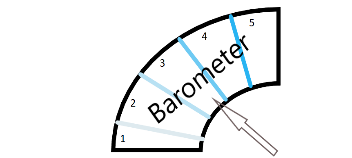 Har holdteamet omkring den enkelte ordblinde elev indblik i ordblindhed og mulige følgevirkninger?Har holdteamet generelt kendskab til læse- og skriveteknologi, herunder teknologiens muligheder og begrænsninger?Er holdteamet bevidst om, hvordan elevernes læse- og skriveteknologi kan inddrages som del af undervisningen?Har holdtemaet viden om, hvordan de kan instruere og stilladsere elever i læse- og skrivekrævende opgaver?Kan holdteamet forholdsvis let få adgang til viden om ordblindhed, undervisningstilrettelæggelse og læse- og skriveteknologi hos en ressourceperson med specialiseret viden?Læse- og skriveteknologi5 nøglespørgsmål Ja = 1 pointDelvist = ½ pointNej = 0 pointSæt ring om det tal der svarer til summen af point. Ved decimaltal rundes op.Bidrager holdteamets lærere til den løbende opfølgning på, om eleverne bruger deres læse- og skriveteknologi, og om de bruger den hensigtsmæssigt, så den understøtter læring i det enkelte fag/faglige tema?Er holdteamets lærere bevidste om, hvilke læse- og skriveteknologiske funktioner der støtter eleverne, og hvornår og hvordan?Samarbejder holdteamets lærere internt og med institutionens ressourceperson på læse- og ordblindeområdet om tiltag, der støtter elevens brug af læse- og skriveteknologi?Giver holdteamets lærere plads og tid til, at eleverne kan bruge deres læse- og skriveteknologi i alle fag/faglige temaer, og kan de hjælpe eleverne videre, hvis der opstår teknisk bøvl?Efterspørger og anerkender holdteamets lærere aktivt og opmuntrende elevernes brug af læse- og skriveteknologi i hverdagen, og støtter de eleverne i at blive bevidste om, hvad de skal gøre hvornår, til hvad og hvorfor?Planlægning og gennemførsel af undervisning5 nøglespørgsmål Ja = 1 pointDelvist = ½ pointNej = 0 pointSæt ring om det tal der svarer til summen af point. Ved decimaltal rundes op.Sikrer holdteamets lærere, at tekster i relevant omfang og rette tid er tilgængelige for ordblinde elever i digital form på skolens net eller NOTA?Overvejer holdteamets lærere, hvordan elevernes deltagelsesmuligheder bliver mere mangfoldige, når der planlægges mere varierede læringsaktiviteter?Har holdteamets lærere løbende opmærksomhed på, om eleverne arbejder hensigtsmæssigt med læse- og skrivekrævende opgaver i undervisningen, herunder med læse- og skriveteknologi?Opmuntrer holdteamets lærere til åbenhed om ordblindhed i undervisningen samtidig med at fastholde de samme faglige forventninger til alle eleverne, uanset om de er ordblinde?Samarbejder holdteamets lærere indbyrdes og med FGU’ets ressourceperson på læse- og ordblindeområdet om at skabe sammenhæng mellem forskellige undervisningsforløb og tillærte strategier?Identifikation og beskrivelse af indsatser5 nøglespørgsmål Ja = 1 pointDelvist = ½ pointNej = 0 pointSæt ring om det tal der svarer til summen af point. Ved decimaltal rundes op.Bidrager holdteamets lærere til at identificere risikotegn på ordblindhed hos eleverne, fx ved at henvende sig til FGU’ets ressourceperson på for læse- og ordblindeområdet med bekymring om læse- og skrivevanskeligheder?Har holdteamets lærere opfølgende samtaler med den eller dem, der har udredt eleven for ordblindhed og forestået udlevering og instruktion i brug af læse- og skriveteknologi? Har holdteamets lærere dialog med FGU’ets ressourceperson på læse- og ordblindeområdet og med eleverne om elevernes deltagelse, læring og trivsel i undervisningen? Evaluerer holdteamets lærere de ordblinde elevers skriftsproglige udvikling, herunder deres funktionelle læse- og skrivefærdigheder?Bidrager holdteamets lærere til FGU’ets løbende evaluering af institutionens samlede indsats for elever med ordblindhed?Gennemsnitsbarometer Gennemsnit baseret på de fire ovenstående barometre.Gennemsnitsbarometer Gennemsnit baseret på de fire ovenstående barometre.Specifik viden og ressourcepersonerLæse- og skriveteknologiPlanlægning og gennemførsel af undervisningIdentifikation og beskrivelse af indsatserGennemsnitTemaFagteamniveau Specifik viden og ressourcepersoner5 nøglespørgsmål:Ja = 1 pointDelvist = ½ pointNej = 0 pointSæt ring om det tal der svarer til summen af point. Ved decimaltal rundes op.Har fagteamet indblik i ordblindhed og forskellige følgevirkninger, både generelt og i det pågældende fag/faglige tema?Har fagteamet generelt kendskab til læse- og skriveteknologi, herunder teknologiens muligheder og begrænsninger?Er fagteamet bevidst om, hvordan elevernes læse- og skriveteknologi kan inddrages som del af undervisningen i det pågældende fag/ faglige tema?Har fagtemaet viden om, hvordan de kan instruere og stilladsere elever i læse- og skrivekrævende opgaver?Kan fagteamet forholdsvis let få adgang til viden om ordblindhed, undervisningstilrettelæggelse og læse- og skriveteknologi hos en ressourceperson med specialiseret viden?Læse- og skriveteknologi5 nøglespørgsmål Ja = 1 pointDelvist = ½ pointNej = 0 pointSæt ring om det tal der svarer til summen af point. Ved decimaltal rundes op.Bidrager teamets lærere til den løbende opfølgning på, om eleverne bruger deres læse-og skriveteknologi, og om de bruger den hensigtsmæssigt, så den understøtter læring i det enkelte fag?Er teamets lærere bevidste om, hvilke læse- og skriveteknologiske funktioner der støtter eleverne i faget, og hvornår og hvordan?Samarbejder teamets lærere internt og med FGU’ets ressourceperson på læse- og ordblindeområdet om tiltag, der støtter elevernes brug af læse- og skriveteknologi?Giver teamets lærere plads og tid til, at eleverne kan bruge deres læse- og skriveteknologi i faget, og kan de hjælpe eleverne videre, hvis der opstår teknisk bøvl?Støtter teamets lærere elever med ordblindhed i at blive bevidste om, hvornår de skal anvende læse- og skriveteknologi, og til hvad og hvorfor?Planlægning og gennemførsel af undervisning5 nøglespørgsmål Ja = 1 pointDelvist = ½ pointNej = 0 pointSæt ring om det tal der svarer til summen af point. Ved decimaltal rundes op.Samarbejder teamets lærere om at sikre eleverne adgang til tekster i digital form på skolens net eller NOTA?Deler teamet erfaringer med at variere aktiviteterne i undervisningen, så elevernes deltagelsesmuligheder bliver mere mangfoldige? Sparrer teamet med FGU’ets ressourcepersoner om vurdering af tekster, læremidler og læringsaktiviteter i faget ud fra et ordblindevenligt perspektiv?Samarbejder teamet med FGU’ets ressourcepersoner og andre fagteams om at skabe sammenhæng mellem ordblindevenlige strategier og indsatser på tværs af fag/faglige temaer?Har teamet, fx gennem kollegacoaching, fokus på hvordan læse-og skriveaktiviteter i faget kan blive tilpas stilladserede, sådan at elever med ordblindhed også kan deltage med udbytte?Gennemsnitsbarometer Gennemsnit baseret på de fire ovenstående barometre Gennemsnitsbarometer Gennemsnit baseret på de fire ovenstående barometre Specifik viden og ressourcepersonerLæse- og skriveteknologiPlanlægning og gennemførsel af undervisningGennemsnitTemaInstitutionsniveau  Specifik viden og ressourcepersoner5 nøglespørgsmål:Ja = 1 pointDelvist = ½ pointNej = 0 pointSæt ring om det tal der svarer til summen af point. Ved decimaltal rundes op.Har FGU’et en eller flere ressourcepersoner med ordblindespecifik viden?Oplever FGU’ets personale nytteværdi af læsevejledning og dialog med særlige ressourcepersoner, der har ordblindespecifik viden. Prioriterer institutionens ledelse læsevejledningsarbejdet på en synlig måde, og bakker den op med tid til samarbejde mellem lærere og ressourcepersoner med viden om ordblindhed, fx via kollegacoaching?Arbejder FGU’et aktivt med at skabe åbenhed om ordblindhed?Deltager FGU’ets ledelse aktivt i at forbedre FGU’ets læringsmiljøer ved fx at lede og opsamle udviklingsmøder?Læse- og skriveteknologi5 nøglespørgsmål Ja = 1 pointDelvist = ½ pointNej = 0 pointSæt ring om det tal der svarer til summen af point. Ved decimaltal rundes op.Tilbyder FGU’et systematisk it-instruktion til alle elever med læse- og skriveteknologi?Følger FGU’et løbende op på eleverne og det pædagogiske personales kendskab til og udbytte af læse- og skriveteknologi?Prioriterer FGU’et tiltag, der både støtter elevernes brug af læse- og skriveteknologi og udvikler deres skriftsprog (fx supplerende undervisning i brug af strategier til ordlæsning, tekstforståelse, stavning og skrivning efter behov)?Understøtter FGU’et aktivt, at elever kan dele læse- skriveteknologiske strategier med hinanden fx i netværk, it-café eller lignende?Har FGU’et formuleret fælles retningslinjer eller principper for en ordblindevenlig tilgang til læse- og skriveteknologi i undervisningen?Planlægning og gennemførsel af undervisning5 nøglespørgsmål Ja = 1 pointDelvist = ½ pointNej = 0 pointSæt ring om det tal der svarer til summen af point. Ved decimaltal rundes op.Giver FGU’et elever med ordblindhed adgang til særligt tilrettelagte forløb, fx intensive indsatser på mindre hold, når det er nødvendigt for ordblinde elevers lærings- og deltagelsesmuligheder? Har FGU’et forventninger om, at lærere indbyrdes og sammen med ressourcepersonen på læse- og ordblindeområdet bidrager til at skabe transfer af elevstrategier lært i et fag til andre fag, hvor strategierne også kan gøre en positiv forskel?Giver FGU’ets ledelse lærerne sparring i forhold til et ordblindevenligt perspektiv på planlægning og gennemførsel af undervisning?Har FGU’et udpeget en ressourceperson, der kan støtte kollegaer og elever mht. ordblindevenlige læringsmiljøer? Fx koordinere, vidensdele og understøtte planlægning og gennemførelse af undervisning.Har FGU’et formuleret fælles retningslinjer eller principper for en ordblindevenlig tilgang til undervisningstilrettelæggelse og gennemførelse i fagene/de faglige temaer?Identifikation og beskrivelse af indsatser5 nøglespørgsmål Ja = 1 pointDelvist = ½ pointNej = 0 pointSæt ring om det tal der svarer til summen af point. Ved decimaltal rundes op.Identificerer FGU’et ordblindhed hos eleverne, og handles der synligt og med løbende evaluering på identificeret ordblindhed i dialog med eleven?Har FGU’et en velbeskreven strategi/indsats på ordblindeområdet, der løbende tages op til overvejelse på baggrund af indhentede erfaringer og feedback? Inddrages FGU’ets elever og lærere i den løbende evaluering af FGU’ets ordblindeindsats?Er FGU’et tydelig i sin mundtlige og skriftlige kommunikation om, hvem der gør hvad og hvornår i forhold til elever med ordblindhed, det vil sige en klar ansvarsfordeling?Sikrer FGU’ets ledelse rammer, der understøtter formulering og løbende kvalitetssikring af institutionens ordblindeindsats? Overgang til ungdomsuddannelse5 nøglespørgsmål Ja = 1 pointDelvist = ½ pointNej = 0 pointSæt ring om det tal der svarer til summen af point. Ved decimaltal rundes op.Prioriterer FGU’ets ledelse at samarbejde med de omkringliggende ungdomsuddannelser?Bidrager FGU’ets ressourceperson på læse- og ordblindeområdet aktivt til, at elever med ordblindhed får adgang til relevant læse- og skriveteknologi fra starten på det nye uddannelsessted?Overleverer FGU’et systematisk information om elevens støttebehov til den kommunale ungeindsats eller direkte til den undervisningsinstitution, som eleverne med ordblindhed skal starte på efter endt FGU-forløbInddrager FGU’et eleverne i formulering af de informationer, som videregives til ungdomsuddannelsen for at sikre, at elevens eget perspektiv på, hvad der skaber et godt undervisningsmiljø, bliver repræsenteret?Opsøger og reflekterer FGU’ets ledelse og ressourcepersoner over feedback fra modtagende uddannelsesinstitutioner vedrørende uddannelsesovergange for elever med ordblindhed?Gennemsnitsbarometer Gennemsnit baseret på de fem ovenstående barometre Gennemsnitsbarometer Gennemsnit baseret på de fem ovenstående barometre Specifik viden og ressourcepersonerLæse- og skriveteknologiPlanlægning og gennemførsel af undervisningIdentifikation og beskrivelse af indsatserOvergang til ungdomsuddannelseGennemsnit